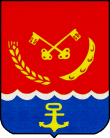 РАЙОННЫЙ СОВЕТ НАРОДНЫХ ДЕПУТАТОВМИХАЙЛОВСКОГО РАЙОНААМУРСКОЙ  ОБЛАСТИ(шестой созыв)РЕШЕНИЕ21.02.2020г.                                                                                        №  28/182с.ПоярковоОб итогах  оперативно-служебной деятельности  МО МВД России «Михайловский» за 2019 год.Заслушав и обсудив информацию  начальника МО МВД России «Михайловский» полковника полиции Богодухова С.В. об итогах оперативно-служебной деятельности МО МВД России «Михайловский» за  2019 год, районный Совет народных депутатоврешил:1. Принять к сведению информацию   начальника МО МВД России «Михайловский» полковника полиции Богодухова С.В. Об итогах оперативно-служебной деятельности МО МВД России «Михайловский»  за  2019 год. 2. Главам Поярковского и Зеленоборского сельсоветов усилить работу по организации общественности, направленную на снижение преступности в населённых пунктах данных сельских поселений.3. В рамках профилактики преступлений, терроризма и экстремизма рекомендовать главам поселений выделить денежные средства на приобретение и установку видеокамер в общественных местах.4. Рекомендовать  органам профилактики правонарушений среди несовершеннолетних планировать и проводить   совместные мероприятия по профилактике правонарушений в вечерние и выходные дни.5. Настоящее решение вступает в силу со дня его принятия. И.О. Главы Михайловского района                                   Т.И.НенашеваПредседатель районного Совета                                          Т.Н.ЧерныхОтчет начальника МО МВД России «Михайловский» на очередной сессии районного Совета народных депутатовУважаемые депутаты!Межмуниципальным отделом МВД Российской Федерации «Михайловский» в 2019 году принимались целенаправленные   меры   по   обеспечению охраны общественного порядка и общественной безопасности, раскрытию и расследованию тяжких и особо тяжких преступлений, против личности, борьбе с незаконным оборотом оружия, боеприпасов, взрывчатых веществ, наркотиков, проводились мероприятия по стабилизации криминогенной обстановки на территории района.По итогам года уровень преступности на территории района возрос по сравнению с аналогичным периодом прошлого года на 6,2 % и составил 355 (334) престкплений. Анализируя криминальную напряженность следует отметить, что из категорий общеуголовных преступлений рост преступлений произошел по следующим видам преступлений: убийство и покушение на убийство (с 1 до 5), кражи (с 117 до 144), квартирные кражи (с 30 до 33), разбой (с 0 до 2). Количество мошенничеств в сравнении с 2018 годом незначительно снизилось с 14 до 13 преступлений. В целях профилактики данного вида преступления МО МВД России «Михайловский» совместно с предприятиями, организациями и учреждениями района распространялись листовки предупредительного профилактического содержания, в рамках рейдовых мероприятий проводились беседы с гражданами района. Общее число выявленных лиц, совершивших преступления, снизилось на 7,4% (с 282 до 261). Удельный вес раскрытых преступлений за отчетный период составил 65,5 %, что ниже показателя 2018 года (74,2%), но выше средне областного показателя (49%). В настоящее время в практической деятельности подразделений продолжается реализация мероприятий, предусмотренных Программами по «Профилактика правонарушений, терроризма и экстремизма в Михайловском районе на 2017-2020 годы», по «Обеспечение безопасности дорожного движения в Михайловском районе на 2015-2020 годы в рамках муниципальной программы развития транспортной системы в Михайловском районе в 2015-2020 годы». Оперативно принимались меры по выполнению требований решений коллегий УМВД, оперативных и селекторных совещаний при начальнике УМВД, решений органов государственной власти и местного самоуправления. Вопросы борьбы с преступностью и антиобщественными проявлениями решались в тесном взаимодействии с прокуратурой района, администрацией, ФСБ России по Амурской области, проводились межведомственные и координационные совещания.Сотрудниками органов внутренних дел в текущем году проверено 2186 (2140) сообщений (заявления) о происшествиях (преступлениях) что на 2,1 % больше чем в аналогичном периоде прошлого года. Из них возбуждено 288 (260) уголовных дел, вынесено 1076 (1006) постановлений об отказе в возбуждении уголовного дела, по 531 (580) обращению возбуждены дела об административных правонарушениях. За 2019 год было выявлено 65 (68) преступлений в сфере незаконного оборота наркотиков, что на 4,4 % меньше чем в 2018 году, из них 49 (50) тяжких и особо тяжких преступлений.  Сотрудниками МО МВД России «Михайловский» в 2019 году, на территории Михайловского района изъято из незаконного оборота 182254,45 грамм наркотических средств (428964 гр.) (гашишное масло – 779,75 гр., марихуана -  181462,3 гр., гашиш – 12,4 гр.) Сотрудниками МО МВД на территории Михайловского района в 2019 году в целях противодействия незаконному обороту наркотических средств составлено: 54 административных протокола на физических и должностных лиц, из которых: - по ст. 6.8 КоАП РФ составлено – 5 административных протоколов,- по ст. 6.9 КоАП РФ составлено – 7 административных протоколов;- по ст. 6.9.1 КоАП РФ составлен – 25 административный протокол;- по ст. 6.10 КоАП РФ составлено – 2 административных протокола; - по ст. 10.5 КоАП РФ составлено - 15 административных протоколов, из них - 4 должностных лица (главы: с. Зеленый Бор -2, с. Н. Ильиновка -2).Сотрудниками МО МВД выявлено 10 преступлений (9), предусмотренных ст.ст. 222-223 УК РФ, связанных с незаконным оборотом оружия и боеприпасов.Хочется отметить, что выявление преступлений, связанных с изъятием из незаконного оборота оружия и наркотических средств является категорией преступлений, выявление которых осуществляется инициативным путем сотрудниками полиции.В рамках районной долгосрочной целевой программы «Профилактика правонарушений, терроризма и экстремизма в Михайловском районе на 2017-2020 годы» не удалось обеспечить выделение средств на приобретение и установку на улицах сел видеокамер, что, в свою очередь, немаловажно при профилактике правонарушений и преступлений, совершаемых в общественных местах. Между тем, данная проблема требует рассмотрения и обсуждения именно в тесном взаимодействии с представительными органами власти Михайловского района, как один из путей обеспечения законности, правопорядка и общественной безопасности. Благодаря реальной оценке сложившейся ситуации, грамотной расстановке и разработке маршрутов патрулирования наружных нарядов, удалось удержать рост числа преступлений из категории уличной преступности. В течении 2019 года наблюдалось незначительное снижение выявленных преступлений, совершенных в общественных местах которое составляло 3,3% (с 30 до 29). Однако наблюдается отрицательная динамика по «уличной преступности» рост составил 10% (с 20 до 22). В структуре преступлений, совершенных на улицах и в общественных местах, имеются различные составы преступлений: умышленное причинение легкого вреда здоровью, побои – 2 (5), кража – 11 (6), грабеж – 1(1), прочие преступления общеуголовной направленности (ст. 318 УК РФ - 1, ст. 222 УК РФ - 1, ст. 264.1 УК РФ – 4, ст. 119 УК РФ – 1, 112-1). Наибольшее число преступлений совершено в районном центре и с. Зеленый Бор (3 преступления). В ходе отработок населенных пунктов и проведения в них рейдов, кроме профилактики и выявления совершенных преступлений проводились мероприятия по контролю в сфере производства и оборота этилового спирта, алкогольной и спиртосодержащей продукции. На правонарушителей составлено 7 административных протоколов по ст. 14.2 КоАП РФ (незаконная продажа товаров, свободная реализация которых запрещена или ограничена) по данному вину правонарушений наложено штрафов на сумму 10 500 рублей, взыскано 6 000 рублей. 7 административных протоколов составлено по ст. 14.17.1 КоАП РФ (незаконная розничная продажа алкогольной и спиртосодержащей пищевой продукции физическими лицами) (6 - на физических лиц, 1 - на индивидуального предпринимателя ИП Задорожная, Поярково магазин «Парус»). По данной статье наложено административных штрафов на сумму 205 000 рублей, взыскано штрафов на сумму 60 000 рублей, из незаконного оборота изъято 12,75 литра алкоголя. Принимаемыми мерами удалось снизить число преступлений, совершенных под воздействием алкоголя, снижение составило 17,7% и составило 79 преступлений (96).За 2019 год на 39 % в целом увеличилась эффективность работы подразделений МО МВД по привлечению к административной ответственности правонарушителей. В результате проводимых оперативно-профилактических мероприятий в районе за различные правонарушения к административной ответственности привлечено – 662 (475) человек. С учетом принадлежности нарушителей (в большей их части) к социально - неудовлетворенным слоям общества, процент взыскаемости наложенных штрафов составил 100 % (78,3%).Принимаемыми профилактическими мерами не удалось удержать рост числа учетных дорожно-транспортных происшествий в районе. В 2019 году общее число ДТП увеличилось на 17 %, и составило 98 (84). За отчетный период произошло 24 (8) ДТП с пострадавшими, в котором пострадало 33 (11) человека, с участием несовершеннолетних произошло 3 ДТП (0). В настоящее время деятельность сотрудников отделения ГИБДД нацелена на выявление административных правонарушений, непосредственно влияющих на аварийность. Повышено количество проводимых регулярных рейдовых мероприятий, направленных на выявление фактов управления транспортными средствами в состоянии опьянения, а также других оперативно-профилактических мероприятий, направленных на повышение безопасности дорожного движения. За отчетный период сотрудниками ДПС ОГИБДД пресечено 82 факта управления водителями транспортных средств в состоянии опьянения (72), привлечено к административной ответственности 14 нарушителей ПДД за отказ от прохождения медицинского освидетельствования (12). Профилактическими мерами удалось добиться снижения количества совершенных преступлений, предусмотренных статьей 264.1 УК РФ за отчетный период выявлено 7 (8) преступлений указанной категории.Осуществляются регулярные выезды сотрудников ОГИБДД для проведения профилактической работы в автотранспортных, общеобразовательных и других организациях. Несовершеннолетними и при их участии в 2019 году совершено 20 преступлений против 10 преступлений 2018 года, в совершении преступлений обвиняются 15 (12) несовершеннолетних. Наибольшее количество преступлений несовершеннолетними совершено по ст. 158 УК РФ – 12 (5). В последние годы участились случаи совершения преступлений, предусмотренных ст. 228 УК РФ, в 2019 году совершено 3 таких преступления (3).  По линии ПДН требуется совместное проведение профилактических мероприятий со всеми органами системы профилактики. В 2019 году сотрудниками ПДН МО МВД России «Михайловский» в ЦВСНП г. Свободного направлена 1 несовершеннолетняя за совершение неоднократных общественно-опасных деяний до достижения уголовно-наказуемого возраста в период нахождения на профилактическом учете в ПДН (3), сроком на 30 суток.Профилактической работой в течение 2019 года были охвачены семьи, находящиеся в социально-опасном положении, в том числе семьи, состоящие на профилактическом учёте в ПДН МО МВД. С целью профилактики семейного неблагополучия, сотрудниками ПДН МО МВД России «Михайловский», совместно с сотрудниками КДН, КЦСОН, отделом образования, УИИ района проводятся рейды. В ходе проведения рейдов родителям, законным представителям несовершеннолетним разъясняются обязанности по содержанию и воспитанию детей, последствия (уголовная и административная ответственность) за ненадлежащее их исполнение. Сотрудниками ПДН МО МВД за отчетный период всего проведено 114 (94) рейдовых мероприятий, из них по линии продажи алкоголя несовершеннолетним – 50 (49), в ходе которых за период проведения КОПМ «Здоровье», с 10 по 20 октября 2019 года, был выявлен 1 факт продажи несовершеннолетнему алкогольной продукции, в отношении продавца составлен протокол об административном правонарушении по ч. 2.1 ст. 14.16 КоАП РФ (0). Проведено 66 (57) рейдов по нарушениям ЗАО № 316-ОЗ, в ходе которых выявлено 49 несовершеннолетних, находящихся в ночное время в общественных местах (42), из них 2 несовершеннолетних повторно (4), 44 переданы родителям (41). Хочется указать на необходимость участия в совместных мероприятиях всех органов системы профилактики в вечернее время и выходные дни. В учебных заведениях Михайловского района проведено 417 (342) лекций и бесед с целью профилактики правонарушений, общественно-опасных деяний и преступлений, а также по линии НОН, по профилактике алкоголизма, табакокурения, по профилактике экстремизма. Проведены оперативно-профилактические операции «Условник», «Семья», «Твой выбор», «Каникулы», «Детская оздоровительная кампания» и многочисленные совместные акции с учащимися по пропаганде здорового образа жизни и профилактике подростковой преступности. Сотрудниками ПДН за отчетный период составлено 173 (178) административных протоколов, из которых наибольшее число составлено в отношении родителей и законных представителей по ч. 1 ст. 5.35 КоАП РФ -  148 (151), по ст. 20.22 КоАП РФ – 16 (АППГ- 12), по ст. 6.10 КоАП РФ – 2 (5).В течение отчетного периода выявлялись преступления, совершенные в отношении несовершеннолетних, по которым возбуждены 4 уголовных дела: по ст. 125 УК РФ - 1, по ст. 116.1 УК РФ – 1, ст. 119 УК РФ - 1, ст. 131 УК РФ – 1 (2018 год – 5, из них: ч. 1 ст. 151 УК РФ – 1, ст. 116.1 УК РФ – 1, ч. 4 ст. 132 УК РФ – 1, ч. 1 ст. 119 УК РФ – 1, ч. 1 ст. 134 УК РФ – 1). На сегодня перед нами, по - прежнему, стоит еще одна крайне непростая задача - не только сохранение и пополнение кадрового потенциала - профессиональных полицейских, но повышение качества их профессионального обучения, уровня правовой культуры, укрепление служебной дисциплины и законности. В соответствии с требованиями руководства страны, МВД России, нами откорректированы механизмы отбора кандидатов на службу в органах внутренних дел, учебу в образовательных учреждениях МВД России, формирования кадрового резерва.Начальник МО МВД России «Михайловский»                                    С.В. Богодухов 